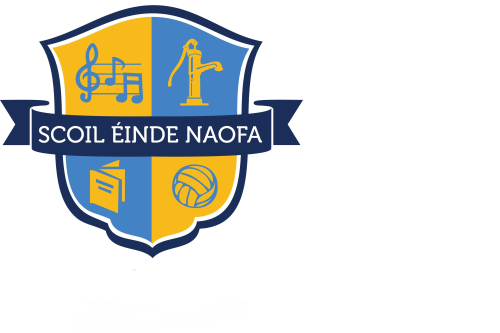 		   St. Enda’s National SchoolAppendix 1: Mainstream Enrolment Application Form 2021-2022This application form should be filled out in conjunction with the following policy documents: The Admissions Policy, the Code of Behaviour, Data Protection, Internet Acceptable Usage Policy and the Religious Education Policy. These policies are published on our website and a hard copy is available from the office.Pupil’s First Name:________________________	Surname :________________________Date of birth: (dd/mm/yyyy)_________________	Gender:    	M:             F:    (Please attach birth certificate – original certificate will be copied and returned)      	Address (at which the applicant resides):____________________________________________________________________________________________________________________________________________________________________Name and class of sibling(s) currently enrolled: _____________________________________________________________________________________________________________________________Parish in which the applicant resides: ___________________________________________________Parent(s)/Guardian(s) details: Name: ___________________________________	Parent:   Custodian:    Legal Guardian             Address: ____________________________________________________________________________________________________________________________________________________________Home Telephone: _____________________________	Mobile: _____________________________Parent(s)/Guardian(s) details: Name: ___________________________________	Parent:   Custodian:    Legal Guardian             Address: ____________________________________________________________________________________________________________________________________________________________Home Telephone: _____________________________	Mobile: _____________________________
Form must be returned by: Friday, 26th February 2021
The school will confirm in writing the outcome of the enrolment application by 12th March 2021.
Date application was received: __________